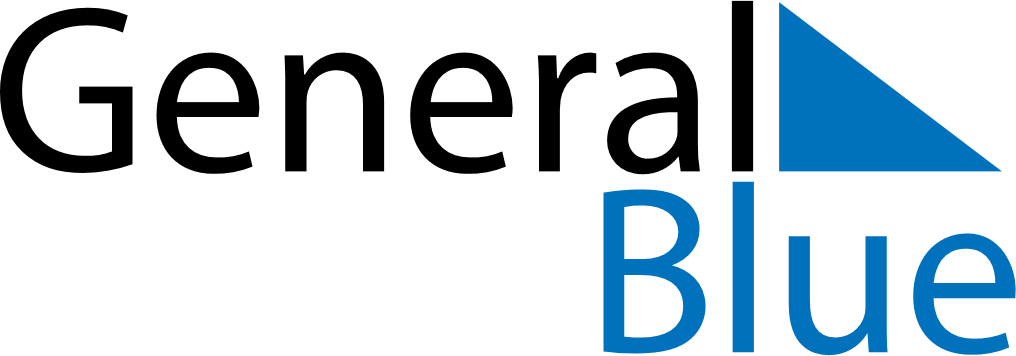 February 2018February 2018February 2018February 2018CubaCubaCubaMondayTuesdayWednesdayThursdayFridaySaturdaySaturdaySunday123345678910101112131415161717181920212223242425262728